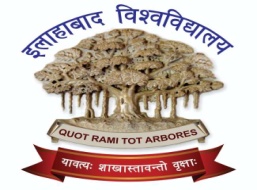 UNIVERSITY OF ALLAHABAD(Established by Act (2005) of Parliament)Application Form for Research Staff for a ICSSR Funded Project(File No.: IMPRESS/P2355/455/2018-19/ICSSR)(PLEASE FILL THE FORM IN CAPITAL LETTERS USING COMPUTER ONLY)Post applied for: __________________________________________ Post applied for: __________________________________________ Post applied for: __________________________________________ Post applied for: __________________________________________ Post applied for: __________________________________________ Post applied for: __________________________________________ Post applied for: __________________________________________ Post applied for: __________________________________________ (For office use only)Registration Number 	(Signature)(For office use only)Registration Number 	(Signature)(For office use only)Registration Number 	(Signature)(For office use only)Registration Number 	(Signature)Personal Information (Please fill the all information in capital letters using computer only)Personal Information (Please fill the all information in capital letters using computer only)Personal Information (Please fill the all information in capital letters using computer only)Personal Information (Please fill the all information in capital letters using computer only)Personal Information (Please fill the all information in capital letters using computer only)Personal Information (Please fill the all information in capital letters using computer only)Personal Information (Please fill the all information in capital letters using computer only)Personal Information (Please fill the all information in capital letters using computer only)i)Name:Name:ii)Father’s Name:Father’s Name:iii)Mother’s Name:Mother’s Name:iv)Date of Birth (DD/MM/YYYY)Date of Birth (DD/MM/YYYY)v)Corresponding Address:Corresponding Address:Corresponding Address:Corresponding Address:Corresponding Address:Corresponding Address:Corresponding Address:a)Line1:b)Line 2:c)City:d)District:e)PIN:f)State :g)E. Mail IDh)Mobile No.vi)Permanent address:Permanent address:Permanent address:Permanent address:Permanent address:Permanent address:Permanent address:a)Line1:b)Line 2:c)City:d)District:e)PIN:f)State :(A) Educational qualifications(A) Educational qualifications(A) Educational qualifications(A) Educational qualifications(A) Educational qualifications(A) Educational qualificationsQualificationName of courseName of the Board/  University/  OrganizationMajor Subjects studiedYear  of  passing% of MarksQualification(a)(b)(c)(d)(e)10th Class / equivalent10+2 Class/ equivalentBachelor's degreeMaster's degreePh. D(B) Research experience (Last 05 years only)(B) Research experience (Last 05 years only)(B) Research experience (Last 05 years only)(B) Research experience (Last 05 years only)(B) Research experience (Last 05 years only)(B) Research experience (Last 05 years only)(B) Research experience (Last 05 years only)DesignationPDF/ Research ProjectName of Department & University/ OrganizationPeriod of ExperiencePeriod of ExperiencePeriod of ExperienceSalaryDesignationPDF/ Research ProjectName of Department & University/ OrganizationFrom dateTo dateNo. of yearsSalary(a)(b)(c)(d)(e)(f)(g)(C) Declaration:I, ___________son/ daughter of _______________ hereby declare that all the statements and entries made in this application are true, complete and correct to the best of my knowledge and belief. In the event of any information found false or incorrect or ineligibility being detected before the Selection Committee members, my candidature/ appointment may be cancelled by the University.Digital Signature of the Applicant                                                                                   *Name as signed (in BLOCK LETTER) 